CITIZEN COMPLAINT REPORTCITIZEN COMPLAINT REPORTCITIZEN COMPLAINT REPORTCITIZEN COMPLAINT REPORTCITIZEN COMPLAINT REPORTCITIZEN COMPLAINT REPORTCITIZEN COMPLAINT REPORTCITIZEN COMPLAINT REPORTCITIZEN COMPLAINT REPORTCITIZEN COMPLAINT REPORT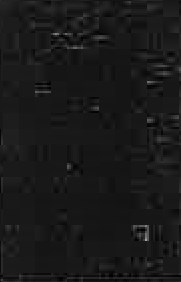 Claycomo Police Department115 E. U.S. 69 Hwy Claycomo, MOClaycomo Police Department115 E. U.S. 69 Hwy Claycomo, MOClaycomo Police Department115 E. U.S. 69 Hwy Claycomo, MOClaycomo Police Department115 E. U.S. 69 Hwy Claycomo, MOClaycomo Police Department115 E. U.S. 69 Hwy Claycomo, MOClaycomo Police Department115 E. U.S. 69 Hwy Claycomo, MOInstructions: Complete thisreport anytime that a citizen has a complaint about a member(s) of the Department. After completion, forward this fom to the Office of the Chief of Police.Date of ReportDate of ReportDate of ReportTime TakenTime TakenReporting EmployeeReporting EmployeeReporting EmployeeReporting EmployeeReporting EmployeeComplainant NameComplainant NameComplainant NameComplainant Home AddressComplainant Home AddressComplainant Home AddressComplainant Home AddressComplainant Home AddressComplainant Home AddressComplainant Home AddressHome TelephoneHome TelephoneHome TelephoneComplainant Business AddressComplainant Business AddressComplainant Business AddressComplainant Business AddressComplainant Business AddressComplainant Business AddressComplainant Business AddressComplaint ReceivedTelephoneWalk-inOtherComplaint ReceivedTelephoneWalk-inOtherComplaint ReceivedTelephoneWalk-inOtherBusiness TelephoneBusiness TelephoneBusiness TelephoneBusiness TelephoneDate of BirthDate of BirthDate of BirthComplaint ReceivedTelephoneWalk-inOtherComplaint ReceivedTelephoneWalk-inOtherComplaint ReceivedTelephoneWalk-inOtherDate of IncidentDate of IncidentDate of IncidentDate of IncidentTime of IncidentTime of IncidentTime of IncidentComplaint ReceivedTelephoneWalk-inOtherComplaint ReceivedTelephoneWalk-inOtherComplaint ReceivedTelephoneWalk-inOtherIncident LocationIncident LocationIncident LocationIncident LocationIncident LocationIncident LocationIncident LocationName(s) of Officer or Employees InvolvedName(s) of Officer or Employees InvolvedName(s) of Officer or Employees InvolvedName(s) of Officer or Employees InvolvedName(s) of Officer or Employees InvolvedName(s) of Officer or Employees InvolvedName(s) of Officer or Employees InvolvedName(s) of Officer or Employees InvolvedName(s) of Officer or Employees InvolvedName(s) of Officer or Employees Involved	Description if Name Unknown:	Race	Sex	Age	Hgt	wgt	Description if Name Unknown:	Race	Sex	Age	Hgt	wgt	Description if Name Unknown:	Race	Sex	Age	Hgt	wgt	Description if Name Unknown:	Race	Sex	Age	Hgt	wgt	Description if Name Unknown:	Race	Sex	Age	Hgt	wgt	Description if Name Unknown:	Race	Sex	Age	Hgt	wgt	Description if Name Unknown:	Race	Sex	Age	Hgt	wgt	Description if Name Unknown:	Race	Sex	Age	Hgt	wgt	Description if Name Unknown:	Race	Sex	Age	Hgt	wgt	Description if Name Unknown:	Race	Sex	Age	Hgt	wgtClothing AttireClothing AttireClothing AttireClothing AttireClothing AttireClothing AttireClothing AttireClothing AttireClothing AttireClothing AttireVehicle Number and/or DescriptionVehicle Number and/or DescriptionVehicle Number and/or DescriptionVehicle Number and/or DescriptionVehicle Number and/or DescriptionVehicle Number and/or DescriptionVehicle Number and/or DescriptionVehicle Number and/or DescriptionVehicle Number and/or DescriptionVehicle Number and/or DescriptionWitness NameWitness NameWitness NameWitness NameAddressAddressAddressAddressPhone/Res:Phone/Res:Witness NameWitness NameWitness NameWitness NameAddressAddressAddressAddressPhone/Res:Phone/Res:Witness NameWitness NameWitness NameWitness NameAddressAddressAddressAddressPhone/Res:Phone/Res:Nature of ComplaintNature of ComplaintNature of ComplaintNature of ComplaintNature of ComplaintNature of ComplaintNature of ComplaintNature of ComplaintNature of ComplaintNature of ComplaintI do hereby affimn that the above information provided by me is true and complete to the best of my knowledge and belief. I understand that any false, misleading or untrue statements, either orally or in writing, to any person or persons investigating this complaint will subject me to criminal and/or civil prosecution. I fully realize that it may become necessary in the investigation of this complaint for me to meet with a member or members of Claycomo Police Department to discuss this complaint. I agree that should any Administrative Hearing or Court proceedings result from the investigation of my complaint, to make myself available to present testimony at such hearing if requested to do so.I do hereby affimn that the above information provided by me is true and complete to the best of my knowledge and belief. I understand that any false, misleading or untrue statements, either orally or in writing, to any person or persons investigating this complaint will subject me to criminal and/or civil prosecution. I fully realize that it may become necessary in the investigation of this complaint for me to meet with a member or members of Claycomo Police Department to discuss this complaint. I agree that should any Administrative Hearing or Court proceedings result from the investigation of my complaint, to make myself available to present testimony at such hearing if requested to do so.I do hereby affimn that the above information provided by me is true and complete to the best of my knowledge and belief. I understand that any false, misleading or untrue statements, either orally or in writing, to any person or persons investigating this complaint will subject me to criminal and/or civil prosecution. I fully realize that it may become necessary in the investigation of this complaint for me to meet with a member or members of Claycomo Police Department to discuss this complaint. I agree that should any Administrative Hearing or Court proceedings result from the investigation of my complaint, to make myself available to present testimony at such hearing if requested to do so.I do hereby affimn that the above information provided by me is true and complete to the best of my knowledge and belief. I understand that any false, misleading or untrue statements, either orally or in writing, to any person or persons investigating this complaint will subject me to criminal and/or civil prosecution. I fully realize that it may become necessary in the investigation of this complaint for me to meet with a member or members of Claycomo Police Department to discuss this complaint. I agree that should any Administrative Hearing or Court proceedings result from the investigation of my complaint, to make myself available to present testimony at such hearing if requested to do so.I do hereby affimn that the above information provided by me is true and complete to the best of my knowledge and belief. I understand that any false, misleading or untrue statements, either orally or in writing, to any person or persons investigating this complaint will subject me to criminal and/or civil prosecution. I fully realize that it may become necessary in the investigation of this complaint for me to meet with a member or members of Claycomo Police Department to discuss this complaint. I agree that should any Administrative Hearing or Court proceedings result from the investigation of my complaint, to make myself available to present testimony at such hearing if requested to do so.I do hereby affimn that the above information provided by me is true and complete to the best of my knowledge and belief. I understand that any false, misleading or untrue statements, either orally or in writing, to any person or persons investigating this complaint will subject me to criminal and/or civil prosecution. I fully realize that it may become necessary in the investigation of this complaint for me to meet with a member or members of Claycomo Police Department to discuss this complaint. I agree that should any Administrative Hearing or Court proceedings result from the investigation of my complaint, to make myself available to present testimony at such hearing if requested to do so.I do hereby affimn that the above information provided by me is true and complete to the best of my knowledge and belief. I understand that any false, misleading or untrue statements, either orally or in writing, to any person or persons investigating this complaint will subject me to criminal and/or civil prosecution. I fully realize that it may become necessary in the investigation of this complaint for me to meet with a member or members of Claycomo Police Department to discuss this complaint. I agree that should any Administrative Hearing or Court proceedings result from the investigation of my complaint, to make myself available to present testimony at such hearing if requested to do so.I do hereby affimn that the above information provided by me is true and complete to the best of my knowledge and belief. I understand that any false, misleading or untrue statements, either orally or in writing, to any person or persons investigating this complaint will subject me to criminal and/or civil prosecution. I fully realize that it may become necessary in the investigation of this complaint for me to meet with a member or members of Claycomo Police Department to discuss this complaint. I agree that should any Administrative Hearing or Court proceedings result from the investigation of my complaint, to make myself available to present testimony at such hearing if requested to do so.I do hereby affimn that the above information provided by me is true and complete to the best of my knowledge and belief. I understand that any false, misleading or untrue statements, either orally or in writing, to any person or persons investigating this complaint will subject me to criminal and/or civil prosecution. I fully realize that it may become necessary in the investigation of this complaint for me to meet with a member or members of Claycomo Police Department to discuss this complaint. I agree that should any Administrative Hearing or Court proceedings result from the investigation of my complaint, to make myself available to present testimony at such hearing if requested to do so.I do hereby affimn that the above information provided by me is true and complete to the best of my knowledge and belief. I understand that any false, misleading or untrue statements, either orally or in writing, to any person or persons investigating this complaint will subject me to criminal and/or civil prosecution. I fully realize that it may become necessary in the investigation of this complaint for me to meet with a member or members of Claycomo Police Department to discuss this complaint. I agree that should any Administrative Hearing or Court proceedings result from the investigation of my complaint, to make myself available to present testimony at such hearing if requested to do so.SignatureSignatureSignatureSignatureSignatureDateDateDateWitnessWitnessCITIZEN COMPLAINT REPORT (Contined)